Pressemeldung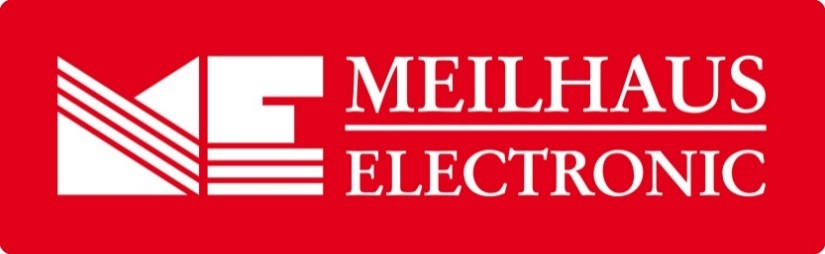 Datum:	September 2018Text/Bilder online:	https://www.meilhaus.de/infos/news/presse/2018-q3
PR16-2018-PB-Q-ONE-Top.docx
PR16-2018-PB-Q-ONE-Top-1.jpg
PR16-2018-PB-Q-ONE-Top-2.jpgThema/Subject:	Indu-Sol PROFIBUS-Tester PB-Q ONE bei Meilhaus Electronic GmbH.Sperrfrist:	-Vollautomatische, rückwirkungsfreie Topologie-ErmittlungMit dem PROFIBUS-Qualitätstester PB-Q ONE von Indu-Sol Alling, September 2018 – Der Profibustester PB-Q ONE ist bis dato das einzige Gerät auf dem Markt, das eine vollautomatische, rückwirkungsfreie Erkennung der PROFIBUS-Topologie unter laufenden Produktionsbedingungen bietet. Dazu wird am Anfang und am Ende des Profibussystems gemessen und der PB-Q ONE erfasst als Ergebnis die reale Verdrahtung aller Netzwerkteilnehmer, wobei er sogar Repeater, Messstellen und die Leitungslängen zwischen den Geräten identifiziert. Die Bedienung geschieht über eine mitgelieferte, intuitiv erfassbare Software und die Auswertung erfolgt in Form von übersichtlichen Berichten, die Messorte und Segmentstrukturen auf einen Blick ersichtlich machen. Der PB-Q ONE ermöglicht eine moderne Instandhaltung, bei der aufwendige Planung und herkömmliche Dokumentationspflege der Vergangenheit angehören. Der PB-Q ONE ist ein Mess- und Diagnosewerkzeug, das speziell für Ab- und Inbetriebnahme, Wartung und Service sowie Fehlersuche in PROFIBUS-Netzwerken entwickelt wurde. Das Gerät beeindruckt durch die vollautomatische Topologieerkennung im laufenden Betrieb, die intuitive Bedienung sowie eine vollständige Bewertung der physikalischen und logischen Übertragungsqualität des Busses. Die Messergebnisse werden präzise und in Sekundenschnelle geliefert und außerdem so übersichtlich dargestellt, dass sie leicht erfasst und schnell ausgewertet werden können. Der Anschluss an das Netzwerk erfolgt über einen 9-poligen Sub-D-Stecker, der Anschluss an den PC – ebenso wie die Versorgung – erfolgt über USB 2.0. Die Übertragungsrate des Gerätes beläuft sich auf 9,6 kBit/s…12 MBit/s. Seine Abmessungen betragen 60 x 117 x 35 (HxBxT, mm). Weitere Informationen zur Topologie-Erstellung, der einfachen Bedienung und den Diagnose-Ergebnissen gibt ein kurzes YouTube-Video unter folgendem Link: www.meilhaus.de/pb-q-oneErhältlich ist der PB-Q One Webshop unter www.meilhaus.de. Er kann einzeln oder zusammen mit dem PROFIBUS Diagnose-Koffer III als Komplett-Paket erworben werden. Das Komplett-Paket beinhaltet alle wichtigen Indu-Sol Diagnose-Geräte: PROFIBUS-Tester PB-Q ONE, Leitungstester PROFtest II XL, Leckstrom-Messzange EMCheck LSMZ I, Dezentraler Datensammler PROFIBUS INspektor NT, aktives Programmier-Kabel APKA II, Steckernetzteil 24 V/1,25 A, Transportkoffer. Meilhaus Electronic liefert weitere Produkte von Indu-Sol für die Analyse und Überwachung von PROFIBUS- und PROFINET-Systemen sowie zum Aufspüren elektromagnetischer Störgrößen entlang der Leitungswege in industriellen Produktionssystemen. Über Meilhaus Electronic:Die Meilhaus Electronic GmbH mit Sitz in Alling bei München gehört zu den führenden europäischen Entwicklern, Herstellern und Vertriebs-Unternehmen auf dem Gebiet der PC-Mess- und Schnittstellen-Technik. Seit 1977 bietet die Meilhaus Electronic GmbH Know-how, innovative Entwicklungen und individuelle, kundenspezifische, EMV-gerechte Lösungen für die professionelle Messtechnik. Das Produktspektrum umfasst Messinstrumente, Datenlogger, Schnittstellen, Kabeltester, Software sowie PC-Karten und Komponenten für PCI-Express, PCI, Compact-PCI/PXI, USB und Ethernet.Im März 2017 feiert Meilhaus Electronic das 40-jährige Firmenjubiläum.Alles rund um die PC-Messtechnik: Messwerterfassung, Steuerung und Datenübertragung in Labor und Industrie. Mit der MEcademy bietet Meilhaus Electronic zudem Trainings und Schulungen für Software, Kabeltester und Messgeräte an.Erfahren Sie mehr unter www.meilhaus.de und www.MEcademy.de.Presse-KontaktMarcella Dallmayer
m.dallmayer@meilhaus.deErnst Bratz
e.bratz@meilhaus.de
Tel. (0 81 41) 52 71-171Wir freuen uns über eine Veröffentlichung (Print/Online/Newsletter) und stehen Ihnen für weitere Beiträge und Rückfragen gerne zur Verfügung.Die aktuelle Pressemitteilung inklusive hochauflösendem Bildmaterial finden Sie zum Download unter 
www.meilhaus.de/infos/news/presseMeilhaus Electronic GmbHMEsstechnik fängt mit ME an.www.meilhaus.comAm Sonnenlicht 282239 Alling bei MünchenTel.:	(0 81 41) 52 71 - 0Fax:	(0 81 41) 52 71 - 129sales@meilhaus.de